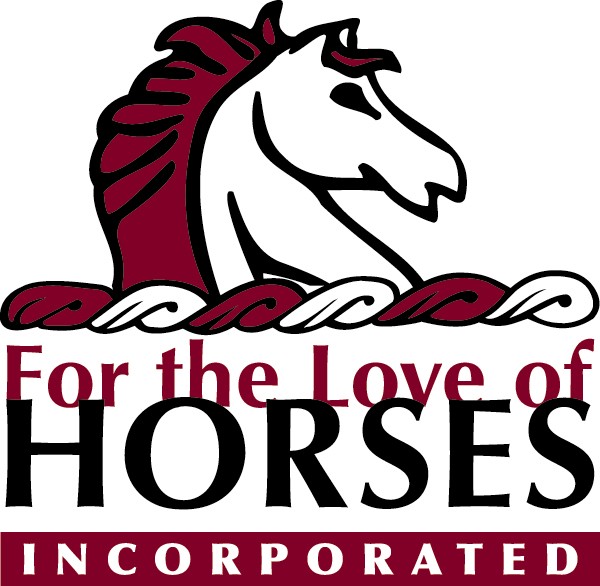 2018 Raise the Bar Show Dates:March 10 			Gallery FarmMay 5				Celtic CrossMay 19				Eastwick StablesJune 16				Paradigm Farm	July 7				Paradigm FarmSeptember 15		Eastwick StablesOctober 7			Celtic CrossOctober 28			Gallery Farm2018 Go Show Dates:Jan 27-28			OKC fairgroundsMar 23-25			NLT-PurcellMar 31				Cadence- EdmondApr 7				River Run- TulsaApr 11-12			Tulsa ExpoMay 4-6				NLT- PurcellMay 12				George Morris clinic-MoundsMay 19				KJM-Broken ArrowJun 2				Sonrise- Broken ArrowJun 9				Revery- MoundsJun 30				Cadence- EdmondJuly 11-16			OKC fairgroundsSep 1				Cadence- EdmondSep 8				River Run- TulsaSep 22				Revery- MoundsSep 29				Lambanks- MoundsOct 6				Sonrise- Broken ArrowOct 13-14			Cadence- EdmondOct 20				JMG- HarrahOct 27 				KJM- Broken ArrowNov 3				Cadence- EdmondNov 15-19			Tulsa Expo